Відсутність об`єкту оподаткування рентної плати за спеціальне використання води: чи потрібно повідомляти ДПС?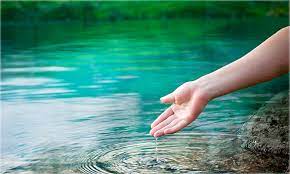 Первинний водокористувач у разі відсутності у звітному періоді об’єкта оподаткування рентною платою за спеціальне використання води зобов’язаний подати до контролюючого органу податкову декларацію з рентної плати разом з Додатком (ами) 5 (в частині рентної плати за спеціальне використання води) або заяву про відсутність об’єкта оподаткування.Для первинного водокористувача наявність діючого дозволу на спеціальне водокористування визначає його обов’язок подавати до контролюючого органу за основним або неосновним місцем обліку податкової декларації з рентної плати разом з Додатком (ами) 5 (в частині рентної плати за спеціальне використання води), у тому числі у разі відсутності об’єкта оподаткування у деяких звітних (податкових) періодах. При цьому нормами Податкового кодексу України не передбачено подання до контролюючого органу первинним водокористувачем заяви про відсутність об’єкта оподаткування рентною платою за спеціальне використання води у звітному періоді.Для суб’єкта господарювання, у якого закінчився термін дії дозволу на спеціальне водокористування, або у разі його анулювання та припинення використання води (тобто об’єкт оподаткування відсутній), останнім податковим періодом, за який подається декларація разом з Додатком (ами) 5 (в частині рентної плати за спеціальне використання води), є звітний період, у якому закінчився термін дії дозволу на спеціальне водокористування.